REQUERIMENTO Nº 298/2018Requer informações acerca de serviços de reparo da camada asfáltica e “tapa buraco”, no Bairro Conjunto Habitacional dos Trabalhadores. Senhor Presidente,Senhores Vereadores, CONSIDERANDO que, este vereador foi procurado pelo senhor Valcir Picoli, que reside na Rua Antônio Toledo de Melo nº 222, do referido bairro e por moradores, reclamando que as ruas do bairro estão com muitos buracos no asfalto, o que tem causado grandes transtornos aos motoristas e pedestres que por ali transitam, haja vista que acumula água, causando infiltrações no solo, além de estar cedendo, podendo causar sérios acidentes; CONSIDERANDO que, segundo eles, a  avenida, que fica logo na entrada do bairro esta cheia de buracos, os carros desviam de um e caem em outro.REQUEIRO que, nos termos do Art. 10, Inciso X, da Lei Orgânica do município de Santa Bárbara d’Oeste, combinado com o Art. 63, Inciso IX, do mesmo diploma legal, seja oficiado o Excelentíssimo Senhor Prefeito Municipal para que encaminhe a esta Casa de Leis as seguintes informações: 1º) Há previsão para execução do serviço de reparo da camada asfáltica e “tapa buraco, na extensão de todas as ruas  do Bairro Conjunto Habitacional  dos Trabalhadores ?2º) Caso resposta positiva, quando?3º) Caso resposta negativa, justificar.4º) Outras informações que se julgar necessário.Plenário “Dr. Tancredo Neves”, em 01 de março de 2.018.Carlos Fontes-vereador-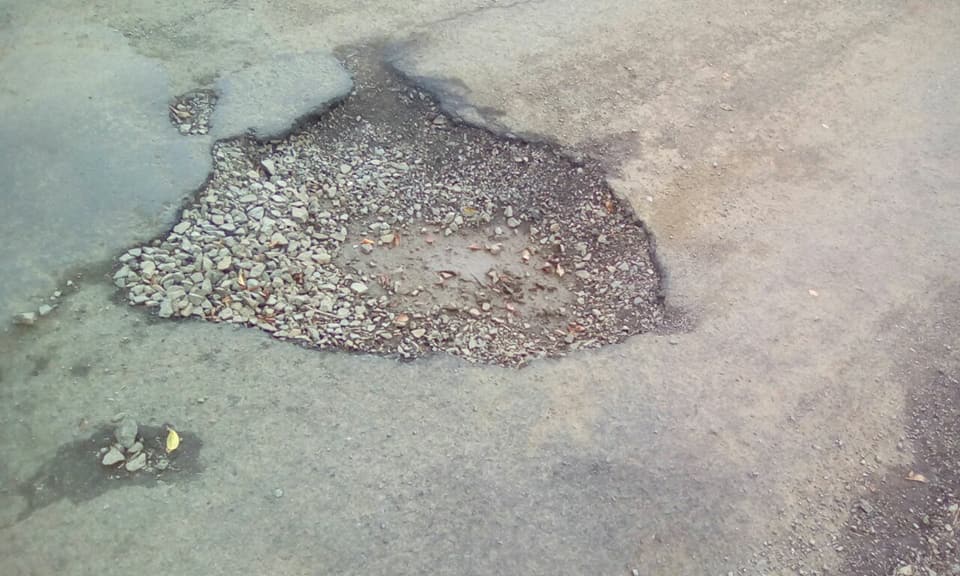 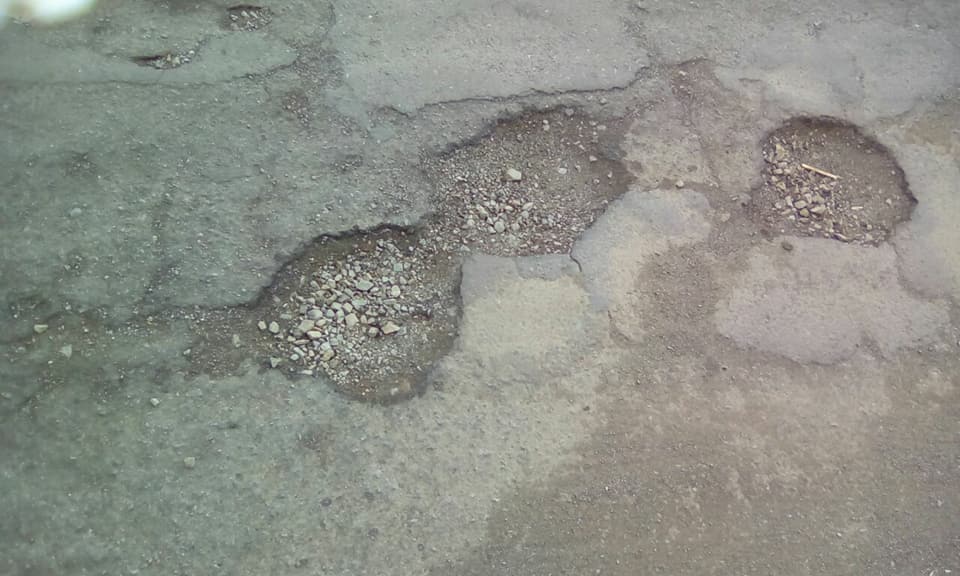 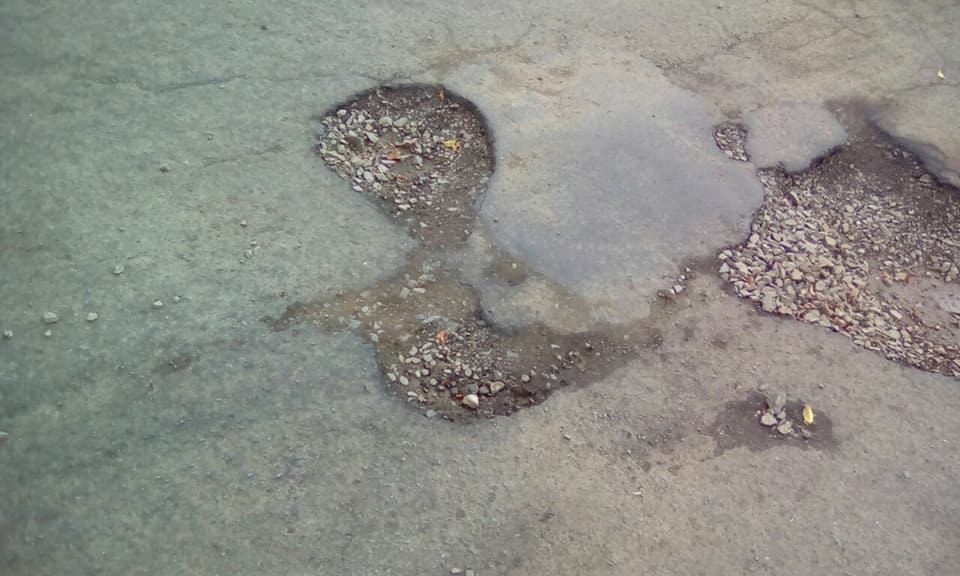 